          Emri (Prindi) Mbiemri                                                                                                  Data - Datum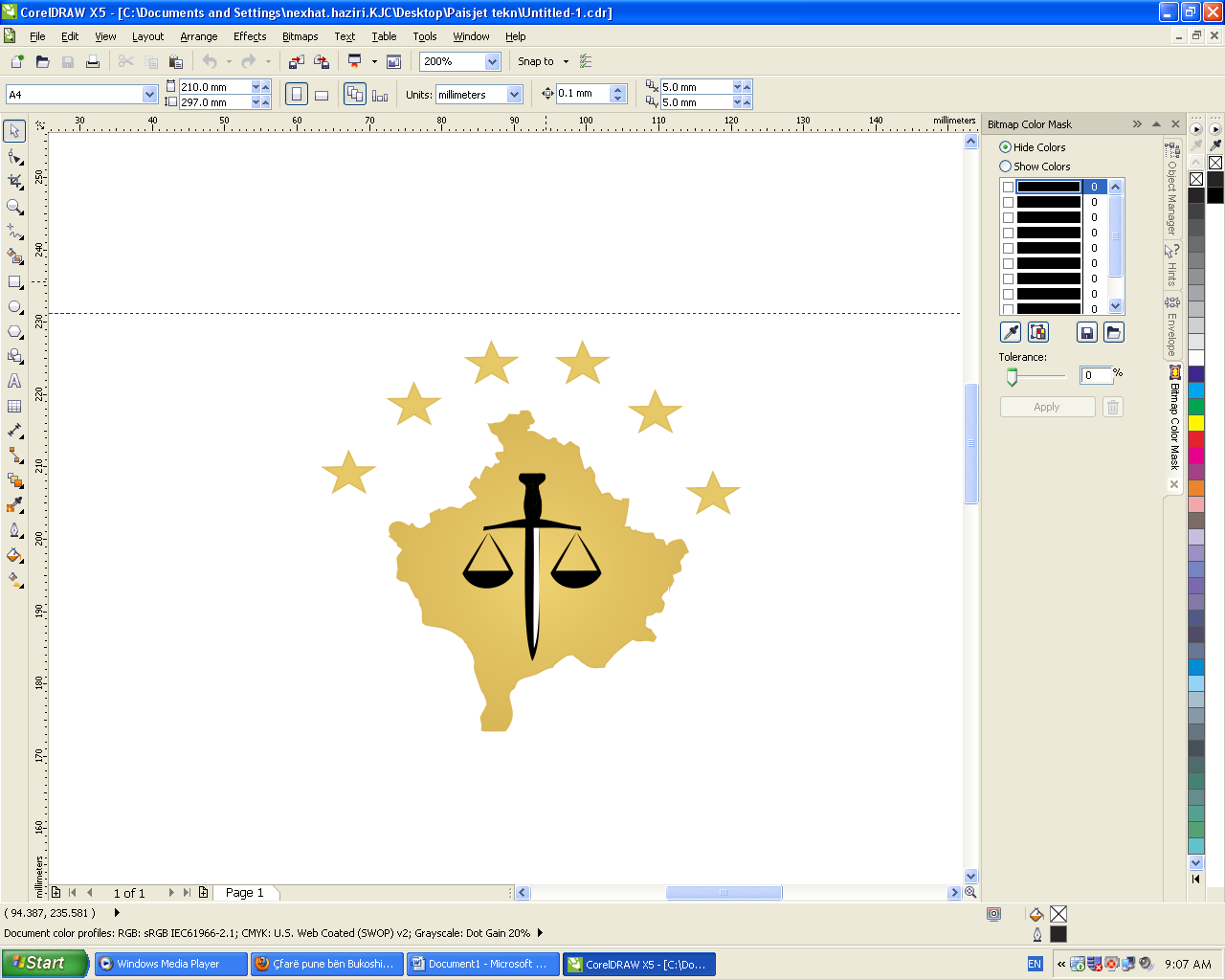 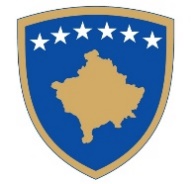 Republika e Kosovës                        Republika Kosovo / Republic of KosovoKËSHILLI PROKURORIAL I KOSOVËS/ TUŽILAČKI SAVET KOSOVA/KOSOVO PROSECUTORIAL COUNCILSekretariati / Sekretarijat / SecretariatKËRKESA PËR PRAKTIKANTࣿ - APLIKACIJA ZA PRIPRAVNIKEKËRKESA PËR PRAKTIKANTࣿ - APLIKACIJA ZA PRIPRAVNIKEKËRKESA PËR PRAKTIKANTࣿ - APLIKACIJA ZA PRIPRAVNIKEKËRKESA PËR PRAKTIKANTࣿ - APLIKACIJA ZA PRIPRAVNIKEKËRKESA PËR PRAKTIKANTࣿ - APLIKACIJA ZA PRIPRAVNIKEKËRKESA PËR PRAKTIKANTࣿ - APLIKACIJA ZA PRIPRAVNIKEKËRKESA PËR PRAKTIKANTࣿ - APLIKACIJA ZA PRIPRAVNIKEKËRKESA PËR PRAKTIKANTࣿ - APLIKACIJA ZA PRIPRAVNIKEKËRKESA PËR PRAKTIKANTࣿ - APLIKACIJA ZA PRIPRAVNIKEKËRKESA PËR PRAKTIKANTࣿ - APLIKACIJA ZA PRIPRAVNIKEKËRKESA PËR PRAKTIKANTࣿ - APLIKACIJA ZA PRIPRAVNIKEKËRKESA PËR PRAKTIKANTࣿ - APLIKACIJA ZA PRIPRAVNIKEKËRKESA PËR PRAKTIKANTࣿ - APLIKACIJA ZA PRIPRAVNIKEKËRKESA PËR PRAKTIKANTࣿ - APLIKACIJA ZA PRIPRAVNIKEKËRKESA PËR PRAKTIKANTࣿ - APLIKACIJA ZA PRIPRAVNIKEKËRKESA PËR PRAKTIKANTࣿ - APLIKACIJA ZA PRIPRAVNIKEKËRKESA PËR PRAKTIKANTࣿ - APLIKACIJA ZA PRIPRAVNIKEKËRKESA PËR PRAKTIKANTࣿ - APLIKACIJA ZA PRIPRAVNIKEKËRKESA PËR PRAKTIKANTࣿ - APLIKACIJA ZA PRIPRAVNIKEKËRKESA PËR PRAKTIKANTࣿ - APLIKACIJA ZA PRIPRAVNIKEKËRKESA PËR PRAKTIKANTࣿ - APLIKACIJA ZA PRIPRAVNIKEKËRKESA PËR PRAKTIKANTࣿ - APLIKACIJA ZA PRIPRAVNIKEKËRKESA PËR PRAKTIKANTࣿ - APLIKACIJA ZA PRIPRAVNIKEKËRKESA PËR PRAKTIKANTࣿ - APLIKACIJA ZA PRIPRAVNIKEKËRKESA PËR PRAKTIKANTࣿ - APLIKACIJA ZA PRIPRAVNIKEKËRKESA PËR PRAKTIKANTࣿ - APLIKACIJA ZA PRIPRAVNIKEKërkesë për aplikim nr.:Kërkesë për aplikim nr.:Kërkesë për aplikim nr.:Kërkesë për aplikim nr.:Kërkesë për aplikim nr.:Zahtev za Aplikaciju Br.:Zahtev za Aplikaciju Br.:Zahtev za Aplikaciju Br.:Zahtev za Aplikaciju Br.:Zahtev za Aplikaciju Br.:Zyra/Njësia -Institucioni:Zyra/Njësia -Institucioni:Zyra/Njësia -Institucioni:Zyra/Njësia -Institucioni:Zyra/Njësia -Institucioni:Kancelarija/Jedinica - Institucija:Kancelarija/Jedinica - Institucija:Kancelarija/Jedinica - Institucija:Kancelarija/Jedinica - Institucija:Kancelarija/Jedinica - Institucija:Titulli i aplikimit: Titulli i aplikimit: Titulli i aplikimit: Titulli i aplikimit: Titulli i aplikimit:  PRAKTIKANT vullnetar / PRIPRAVNIK Volunter PRAKTIKANT vullnetar / PRIPRAVNIK Volunter PRAKTIKANT vullnetar / PRIPRAVNIK Volunter PRAKTIKANT vullnetar / PRIPRAVNIK Volunter PRAKTIKANT vullnetar / PRIPRAVNIK Volunter PRAKTIKANT vullnetar / PRIPRAVNIK Volunter PRAKTIKANT vullnetar / PRIPRAVNIK Volunter PRAKTIKANT vullnetar / PRIPRAVNIK Volunter PRAKTIKANT vullnetar / PRIPRAVNIK Volunter PRAKTIKANT vullnetar / PRIPRAVNIK Volunter PRAKTIKANT vullnetar / PRIPRAVNIK Volunter PRAKTIKANT vullnetar / PRIPRAVNIK Volunter PRAKTIKANT vullnetar / PRIPRAVNIK Volunter PRAKTIKANT vullnetar / PRIPRAVNIK Volunter PRAKTIKANT vullnetar / PRIPRAVNIK Volunter PRAKTIKANT vullnetar / PRIPRAVNIK Volunter PRAKTIKANT vullnetar / PRIPRAVNIK Volunter PRAKTIKANT vullnetar / PRIPRAVNIK Volunter PRAKTIKANT vullnetar / PRIPRAVNIK Volunter PRAKTIKANT vullnetar / PRIPRAVNIK Volunter PRAKTIKANT vullnetar / PRIPRAVNIK VolunterNaziv apliciranja:Naziv apliciranja:Naziv apliciranja:Naziv apliciranja:Naziv apliciranja: PRAKTIKANT vullnetar / PRIPRAVNIK Volunter PRAKTIKANT vullnetar / PRIPRAVNIK Volunter PRAKTIKANT vullnetar / PRIPRAVNIK Volunter PRAKTIKANT vullnetar / PRIPRAVNIK Volunter PRAKTIKANT vullnetar / PRIPRAVNIK Volunter PRAKTIKANT vullnetar / PRIPRAVNIK Volunter PRAKTIKANT vullnetar / PRIPRAVNIK Volunter PRAKTIKANT vullnetar / PRIPRAVNIK Volunter PRAKTIKANT vullnetar / PRIPRAVNIK Volunter PRAKTIKANT vullnetar / PRIPRAVNIK Volunter PRAKTIKANT vullnetar / PRIPRAVNIK Volunter PRAKTIKANT vullnetar / PRIPRAVNIK Volunter PRAKTIKANT vullnetar / PRIPRAVNIK Volunter PRAKTIKANT vullnetar / PRIPRAVNIK Volunter PRAKTIKANT vullnetar / PRIPRAVNIK Volunter PRAKTIKANT vullnetar / PRIPRAVNIK Volunter PRAKTIKANT vullnetar / PRIPRAVNIK Volunter PRAKTIKANT vullnetar / PRIPRAVNIK Volunter PRAKTIKANT vullnetar / PRIPRAVNIK Volunter PRAKTIKANT vullnetar / PRIPRAVNIK Volunter PRAKTIKANT vullnetar / PRIPRAVNIK VolunterJu lutemi përgjigjuni në çdo pyetje qartë dhe plotësisht dhe plotësoni me ngjyrë të përshtatshme. Aplikacioni duhet të nënshkruhet çdo herë kur dërgohet me postë, nëse aplikohet në mënyrë elektronike, aplikacioni nuk ka nevojë të nënshkruhet.Molimo Vas da na svako pitanje odgovorite potpuno. Pišite čitko, pišite prikladnom bojom. Aplikacija se mora potpisati svaki put kada se aplikacija šalje putem pošte, ukoliko aplicirate na elektronski način aplikacija nema potrebe da se potpiše.Ju lutemi përgjigjuni në çdo pyetje qartë dhe plotësisht dhe plotësoni me ngjyrë të përshtatshme. Aplikacioni duhet të nënshkruhet çdo herë kur dërgohet me postë, nëse aplikohet në mënyrë elektronike, aplikacioni nuk ka nevojë të nënshkruhet.Molimo Vas da na svako pitanje odgovorite potpuno. Pišite čitko, pišite prikladnom bojom. Aplikacija se mora potpisati svaki put kada se aplikacija šalje putem pošte, ukoliko aplicirate na elektronski način aplikacija nema potrebe da se potpiše.Ju lutemi përgjigjuni në çdo pyetje qartë dhe plotësisht dhe plotësoni me ngjyrë të përshtatshme. Aplikacioni duhet të nënshkruhet çdo herë kur dërgohet me postë, nëse aplikohet në mënyrë elektronike, aplikacioni nuk ka nevojë të nënshkruhet.Molimo Vas da na svako pitanje odgovorite potpuno. Pišite čitko, pišite prikladnom bojom. Aplikacija se mora potpisati svaki put kada se aplikacija šalje putem pošte, ukoliko aplicirate na elektronski način aplikacija nema potrebe da se potpiše.Ju lutemi përgjigjuni në çdo pyetje qartë dhe plotësisht dhe plotësoni me ngjyrë të përshtatshme. Aplikacioni duhet të nënshkruhet çdo herë kur dërgohet me postë, nëse aplikohet në mënyrë elektronike, aplikacioni nuk ka nevojë të nënshkruhet.Molimo Vas da na svako pitanje odgovorite potpuno. Pišite čitko, pišite prikladnom bojom. Aplikacija se mora potpisati svaki put kada se aplikacija šalje putem pošte, ukoliko aplicirate na elektronski način aplikacija nema potrebe da se potpiše.Ju lutemi përgjigjuni në çdo pyetje qartë dhe plotësisht dhe plotësoni me ngjyrë të përshtatshme. Aplikacioni duhet të nënshkruhet çdo herë kur dërgohet me postë, nëse aplikohet në mënyrë elektronike, aplikacioni nuk ka nevojë të nënshkruhet.Molimo Vas da na svako pitanje odgovorite potpuno. Pišite čitko, pišite prikladnom bojom. Aplikacija se mora potpisati svaki put kada se aplikacija šalje putem pošte, ukoliko aplicirate na elektronski način aplikacija nema potrebe da se potpiše.Ju lutemi përgjigjuni në çdo pyetje qartë dhe plotësisht dhe plotësoni me ngjyrë të përshtatshme. Aplikacioni duhet të nënshkruhet çdo herë kur dërgohet me postë, nëse aplikohet në mënyrë elektronike, aplikacioni nuk ka nevojë të nënshkruhet.Molimo Vas da na svako pitanje odgovorite potpuno. Pišite čitko, pišite prikladnom bojom. Aplikacija se mora potpisati svaki put kada se aplikacija šalje putem pošte, ukoliko aplicirate na elektronski način aplikacija nema potrebe da se potpiše.Ju lutemi përgjigjuni në çdo pyetje qartë dhe plotësisht dhe plotësoni me ngjyrë të përshtatshme. Aplikacioni duhet të nënshkruhet çdo herë kur dërgohet me postë, nëse aplikohet në mënyrë elektronike, aplikacioni nuk ka nevojë të nënshkruhet.Molimo Vas da na svako pitanje odgovorite potpuno. Pišite čitko, pišite prikladnom bojom. Aplikacija se mora potpisati svaki put kada se aplikacija šalje putem pošte, ukoliko aplicirate na elektronski način aplikacija nema potrebe da se potpiše.Ju lutemi përgjigjuni në çdo pyetje qartë dhe plotësisht dhe plotësoni me ngjyrë të përshtatshme. Aplikacioni duhet të nënshkruhet çdo herë kur dërgohet me postë, nëse aplikohet në mënyrë elektronike, aplikacioni nuk ka nevojë të nënshkruhet.Molimo Vas da na svako pitanje odgovorite potpuno. Pišite čitko, pišite prikladnom bojom. Aplikacija se mora potpisati svaki put kada se aplikacija šalje putem pošte, ukoliko aplicirate na elektronski način aplikacija nema potrebe da se potpiše.Ju lutemi përgjigjuni në çdo pyetje qartë dhe plotësisht dhe plotësoni me ngjyrë të përshtatshme. Aplikacioni duhet të nënshkruhet çdo herë kur dërgohet me postë, nëse aplikohet në mënyrë elektronike, aplikacioni nuk ka nevojë të nënshkruhet.Molimo Vas da na svako pitanje odgovorite potpuno. Pišite čitko, pišite prikladnom bojom. Aplikacija se mora potpisati svaki put kada se aplikacija šalje putem pošte, ukoliko aplicirate na elektronski način aplikacija nema potrebe da se potpiše.Ju lutemi përgjigjuni në çdo pyetje qartë dhe plotësisht dhe plotësoni me ngjyrë të përshtatshme. Aplikacioni duhet të nënshkruhet çdo herë kur dërgohet me postë, nëse aplikohet në mënyrë elektronike, aplikacioni nuk ka nevojë të nënshkruhet.Molimo Vas da na svako pitanje odgovorite potpuno. Pišite čitko, pišite prikladnom bojom. Aplikacija se mora potpisati svaki put kada se aplikacija šalje putem pošte, ukoliko aplicirate na elektronski način aplikacija nema potrebe da se potpiše.Ju lutemi përgjigjuni në çdo pyetje qartë dhe plotësisht dhe plotësoni me ngjyrë të përshtatshme. Aplikacioni duhet të nënshkruhet çdo herë kur dërgohet me postë, nëse aplikohet në mënyrë elektronike, aplikacioni nuk ka nevojë të nënshkruhet.Molimo Vas da na svako pitanje odgovorite potpuno. Pišite čitko, pišite prikladnom bojom. Aplikacija se mora potpisati svaki put kada se aplikacija šalje putem pošte, ukoliko aplicirate na elektronski način aplikacija nema potrebe da se potpiše.Ju lutemi përgjigjuni në çdo pyetje qartë dhe plotësisht dhe plotësoni me ngjyrë të përshtatshme. Aplikacioni duhet të nënshkruhet çdo herë kur dërgohet me postë, nëse aplikohet në mënyrë elektronike, aplikacioni nuk ka nevojë të nënshkruhet.Molimo Vas da na svako pitanje odgovorite potpuno. Pišite čitko, pišite prikladnom bojom. Aplikacija se mora potpisati svaki put kada se aplikacija šalje putem pošte, ukoliko aplicirate na elektronski način aplikacija nema potrebe da se potpiše.Ju lutemi përgjigjuni në çdo pyetje qartë dhe plotësisht dhe plotësoni me ngjyrë të përshtatshme. Aplikacioni duhet të nënshkruhet çdo herë kur dërgohet me postë, nëse aplikohet në mënyrë elektronike, aplikacioni nuk ka nevojë të nënshkruhet.Molimo Vas da na svako pitanje odgovorite potpuno. Pišite čitko, pišite prikladnom bojom. Aplikacija se mora potpisati svaki put kada se aplikacija šalje putem pošte, ukoliko aplicirate na elektronski način aplikacija nema potrebe da se potpiše.Ju lutemi përgjigjuni në çdo pyetje qartë dhe plotësisht dhe plotësoni me ngjyrë të përshtatshme. Aplikacioni duhet të nënshkruhet çdo herë kur dërgohet me postë, nëse aplikohet në mënyrë elektronike, aplikacioni nuk ka nevojë të nënshkruhet.Molimo Vas da na svako pitanje odgovorite potpuno. Pišite čitko, pišite prikladnom bojom. Aplikacija se mora potpisati svaki put kada se aplikacija šalje putem pošte, ukoliko aplicirate na elektronski način aplikacija nema potrebe da se potpiše.Ju lutemi përgjigjuni në çdo pyetje qartë dhe plotësisht dhe plotësoni me ngjyrë të përshtatshme. Aplikacioni duhet të nënshkruhet çdo herë kur dërgohet me postë, nëse aplikohet në mënyrë elektronike, aplikacioni nuk ka nevojë të nënshkruhet.Molimo Vas da na svako pitanje odgovorite potpuno. Pišite čitko, pišite prikladnom bojom. Aplikacija se mora potpisati svaki put kada se aplikacija šalje putem pošte, ukoliko aplicirate na elektronski način aplikacija nema potrebe da se potpiše.Ju lutemi përgjigjuni në çdo pyetje qartë dhe plotësisht dhe plotësoni me ngjyrë të përshtatshme. Aplikacioni duhet të nënshkruhet çdo herë kur dërgohet me postë, nëse aplikohet në mënyrë elektronike, aplikacioni nuk ka nevojë të nënshkruhet.Molimo Vas da na svako pitanje odgovorite potpuno. Pišite čitko, pišite prikladnom bojom. Aplikacija se mora potpisati svaki put kada se aplikacija šalje putem pošte, ukoliko aplicirate na elektronski način aplikacija nema potrebe da se potpiše.Ju lutemi përgjigjuni në çdo pyetje qartë dhe plotësisht dhe plotësoni me ngjyrë të përshtatshme. Aplikacioni duhet të nënshkruhet çdo herë kur dërgohet me postë, nëse aplikohet në mënyrë elektronike, aplikacioni nuk ka nevojë të nënshkruhet.Molimo Vas da na svako pitanje odgovorite potpuno. Pišite čitko, pišite prikladnom bojom. Aplikacija se mora potpisati svaki put kada se aplikacija šalje putem pošte, ukoliko aplicirate na elektronski način aplikacija nema potrebe da se potpiše.Ju lutemi përgjigjuni në çdo pyetje qartë dhe plotësisht dhe plotësoni me ngjyrë të përshtatshme. Aplikacioni duhet të nënshkruhet çdo herë kur dërgohet me postë, nëse aplikohet në mënyrë elektronike, aplikacioni nuk ka nevojë të nënshkruhet.Molimo Vas da na svako pitanje odgovorite potpuno. Pišite čitko, pišite prikladnom bojom. Aplikacija se mora potpisati svaki put kada se aplikacija šalje putem pošte, ukoliko aplicirate na elektronski način aplikacija nema potrebe da se potpiše.Ju lutemi përgjigjuni në çdo pyetje qartë dhe plotësisht dhe plotësoni me ngjyrë të përshtatshme. Aplikacioni duhet të nënshkruhet çdo herë kur dërgohet me postë, nëse aplikohet në mënyrë elektronike, aplikacioni nuk ka nevojë të nënshkruhet.Molimo Vas da na svako pitanje odgovorite potpuno. Pišite čitko, pišite prikladnom bojom. Aplikacija se mora potpisati svaki put kada se aplikacija šalje putem pošte, ukoliko aplicirate na elektronski način aplikacija nema potrebe da se potpiše.Ju lutemi përgjigjuni në çdo pyetje qartë dhe plotësisht dhe plotësoni me ngjyrë të përshtatshme. Aplikacioni duhet të nënshkruhet çdo herë kur dërgohet me postë, nëse aplikohet në mënyrë elektronike, aplikacioni nuk ka nevojë të nënshkruhet.Molimo Vas da na svako pitanje odgovorite potpuno. Pišite čitko, pišite prikladnom bojom. Aplikacija se mora potpisati svaki put kada se aplikacija šalje putem pošte, ukoliko aplicirate na elektronski način aplikacija nema potrebe da se potpiše.Ju lutemi përgjigjuni në çdo pyetje qartë dhe plotësisht dhe plotësoni me ngjyrë të përshtatshme. Aplikacioni duhet të nënshkruhet çdo herë kur dërgohet me postë, nëse aplikohet në mënyrë elektronike, aplikacioni nuk ka nevojë të nënshkruhet.Molimo Vas da na svako pitanje odgovorite potpuno. Pišite čitko, pišite prikladnom bojom. Aplikacija se mora potpisati svaki put kada se aplikacija šalje putem pošte, ukoliko aplicirate na elektronski način aplikacija nema potrebe da se potpiše.Ju lutemi përgjigjuni në çdo pyetje qartë dhe plotësisht dhe plotësoni me ngjyrë të përshtatshme. Aplikacioni duhet të nënshkruhet çdo herë kur dërgohet me postë, nëse aplikohet në mënyrë elektronike, aplikacioni nuk ka nevojë të nënshkruhet.Molimo Vas da na svako pitanje odgovorite potpuno. Pišite čitko, pišite prikladnom bojom. Aplikacija se mora potpisati svaki put kada se aplikacija šalje putem pošte, ukoliko aplicirate na elektronski način aplikacija nema potrebe da se potpiše.Ju lutemi përgjigjuni në çdo pyetje qartë dhe plotësisht dhe plotësoni me ngjyrë të përshtatshme. Aplikacioni duhet të nënshkruhet çdo herë kur dërgohet me postë, nëse aplikohet në mënyrë elektronike, aplikacioni nuk ka nevojë të nënshkruhet.Molimo Vas da na svako pitanje odgovorite potpuno. Pišite čitko, pišite prikladnom bojom. Aplikacija se mora potpisati svaki put kada se aplikacija šalje putem pošte, ukoliko aplicirate na elektronski način aplikacija nema potrebe da se potpiše.Ju lutemi përgjigjuni në çdo pyetje qartë dhe plotësisht dhe plotësoni me ngjyrë të përshtatshme. Aplikacioni duhet të nënshkruhet çdo herë kur dërgohet me postë, nëse aplikohet në mënyrë elektronike, aplikacioni nuk ka nevojë të nënshkruhet.Molimo Vas da na svako pitanje odgovorite potpuno. Pišite čitko, pišite prikladnom bojom. Aplikacija se mora potpisati svaki put kada se aplikacija šalje putem pošte, ukoliko aplicirate na elektronski način aplikacija nema potrebe da se potpiše.Ju lutemi përgjigjuni në çdo pyetje qartë dhe plotësisht dhe plotësoni me ngjyrë të përshtatshme. Aplikacioni duhet të nënshkruhet çdo herë kur dërgohet me postë, nëse aplikohet në mënyrë elektronike, aplikacioni nuk ka nevojë të nënshkruhet.Molimo Vas da na svako pitanje odgovorite potpuno. Pišite čitko, pišite prikladnom bojom. Aplikacija se mora potpisati svaki put kada se aplikacija šalje putem pošte, ukoliko aplicirate na elektronski način aplikacija nema potrebe da se potpiše.Ju lutemi përgjigjuni në çdo pyetje qartë dhe plotësisht dhe plotësoni me ngjyrë të përshtatshme. Aplikacioni duhet të nënshkruhet çdo herë kur dërgohet me postë, nëse aplikohet në mënyrë elektronike, aplikacioni nuk ka nevojë të nënshkruhet.Molimo Vas da na svako pitanje odgovorite potpuno. Pišite čitko, pišite prikladnom bojom. Aplikacija se mora potpisati svaki put kada se aplikacija šalje putem pošte, ukoliko aplicirate na elektronski način aplikacija nema potrebe da se potpiše.Emri – ImeMbiemri - PrezimeMbiemri - PrezimeMbiemri - PrezimeMbiemri - PrezimeMbiemri - PrezimeMbiemri - PrezimeMbiemri - PrezimeMbiemri - PrezimeMbiemri - PrezimeData e lindjes   Gjinia   Gjinia   Gjinia   Gjinia   Gjinia   Gjinia   Gjinia   Gjinia   Gjinia   M  M  M  M  M  M  F  F  F  F  Datum rodjenjaPolPolPolPolPolPolPolPolPolM  M  M  M  M  M   Ž   Ž   Ž   Ž  Vendi dhe komuna e lindjes - Mesto i opština rodjenaVendi dhe komuna e lindjes - Mesto i opština rodjenaVendi dhe komuna e lindjes - Mesto i opština rodjenaVendi dhe komuna e lindjes - Mesto i opština rodjenaVendi dhe komuna e lindjes - Mesto i opština rodjenaVendi dhe komuna e lindjes - Mesto i opština rodjenaVendi dhe komuna e lindjes - Mesto i opština rodjenaNumri personal identifikues i letërnjoftimitNumri personal identifikues i letërnjoftimitNumri personal identifikues i letërnjoftimitNumri personal identifikues i letërnjoftimitNumri personal identifikues i letërnjoftimitNumri personal identifikues i letërnjoftimitNumri personal identifikues i letërnjoftimitLični Identifikacioni broj od lične karteLični Identifikacioni broj od lične karteLični Identifikacioni broj od lične karteLični Identifikacioni broj od lične karteLični Identifikacioni broj od lične karteLični Identifikacioni broj od lične karteLični Identifikacioni broj od lične karteGjendja martesore - Braćno stanjeGjendja martesore - Braćno stanjeGjendja martesore - Braćno stanjeGjendja martesore - Braćno stanjeGjendja martesore - Braćno stanjeGjendja martesore - Braćno stanjeGjendja martesore - Braćno stanjeGjendja martesore - Braćno stanjeGjendja martesore - Braćno stanjeGjendja martesore - Braćno stanjeGjendja martesore - Braćno stanjeGjendja martesore - Braćno stanjeGjendja martesore - Braćno stanjeGjendja martesore - Braćno stanjeGjendja martesore - Braćno stanjeGjendja martesore - Braćno stanjeGjendja martesore - Braćno stanjeGjendja martesore - Braćno stanjeGjendja martesore - Braćno stanjeGjendja martesore - Braćno stanjeGjendja martesore - Braćno stanjeGjendja martesore - Braćno stanjeGjendja martesore - Braćno stanjeGjendja martesore - Braćno stanjeGjendja martesore - Braćno stanjeGjendja martesore - Braćno stanjeI -/E pamartuarNeozenjen NeudataI -/E pamartuarNeozenjen NeudataI - E martuarOzenjen   UdataI - E martuarOzenjen   UdataI - E martuarOzenjen   UdataI - E martuarOzenjen   UdataI - E martuarOzenjen   UdataI - E martuarOzenjen   UdataI - E shkurorëzuarRazveden -aI - E shkurorëzuarRazveden -aI - E shkurorëzuarRazveden -aI - E shkurorëzuarRazveden -aI - E shkurorëzuarRazveden -aI - E shkurorëzuarRazveden -aI - E shkurorëzuarRazveden -aI - E shkurorëzuarRazveden -aI - E shkurorëzuarRazveden -aI - E shkurorëzuarRazveden -aAdresa e tanishme  Sadasnja adresaAdresa e tanishme  Sadasnja adresaAdresa e përhershme   Stalna adresaAdresa e përhershme   Stalna adresaNumri i telefonit   Broj telefonaNumri i telefonit   Broj telefonaE-mailE-mailE-mailA dëshironi të deklaroheni për përkatësin etnike, nëse përgjigjjeni “Po”, theksoni cila, nëse "Jo", asgjëDa li hoqete da se izjavite o etničkoj pripadnosti, na odgovor “Da”, navedite koja, na odgovor "Ne"ništa  A dëshironi të deklaroheni për përkatësin etnike, nëse përgjigjjeni “Po”, theksoni cila, nëse "Jo", asgjëDa li hoqete da se izjavite o etničkoj pripadnosti, na odgovor “Da”, navedite koja, na odgovor "Ne"ništa  A dëshironi të deklaroheni për përkatësin etnike, nëse përgjigjjeni “Po”, theksoni cila, nëse "Jo", asgjëDa li hoqete da se izjavite o etničkoj pripadnosti, na odgovor “Da”, navedite koja, na odgovor "Ne"ništa  A dëshironi të deklaroheni për përkatësin etnike, nëse përgjigjjeni “Po”, theksoni cila, nëse "Jo", asgjëDa li hoqete da se izjavite o etničkoj pripadnosti, na odgovor “Da”, navedite koja, na odgovor "Ne"ništa  A dëshironi të deklaroheni për përkatësin etnike, nëse përgjigjjeni “Po”, theksoni cila, nëse "Jo", asgjëDa li hoqete da se izjavite o etničkoj pripadnosti, na odgovor “Da”, navedite koja, na odgovor "Ne"ništa  A dëshironi të deklaroheni për përkatësin etnike, nëse përgjigjjeni “Po”, theksoni cila, nëse "Jo", asgjëDa li hoqete da se izjavite o etničkoj pripadnosti, na odgovor “Da”, navedite koja, na odgovor "Ne"ništa  A dëshironi të deklaroheni për përkatësin etnike, nëse përgjigjjeni “Po”, theksoni cila, nëse "Jo", asgjëDa li hoqete da se izjavite o etničkoj pripadnosti, na odgovor “Da”, navedite koja, na odgovor "Ne"ništa  A dëshironi të deklaroheni për përkatësin etnike, nëse përgjigjjeni “Po”, theksoni cila, nëse "Jo", asgjëDa li hoqete da se izjavite o etničkoj pripadnosti, na odgovor “Da”, navedite koja, na odgovor "Ne"ništa  A dëshironi të deklaroheni për përkatësin etnike, nëse përgjigjjeni “Po”, theksoni cila, nëse "Jo", asgjëDa li hoqete da se izjavite o etničkoj pripadnosti, na odgovor “Da”, navedite koja, na odgovor "Ne"ništa  A dëshironi të deklaroheni për përkatësin etnike, nëse përgjigjjeni “Po”, theksoni cila, nëse "Jo", asgjëDa li hoqete da se izjavite o etničkoj pripadnosti, na odgovor “Da”, navedite koja, na odgovor "Ne"ništa  A dëshironi të deklaroheni për përkatësin etnike, nëse përgjigjjeni “Po”, theksoni cila, nëse "Jo", asgjëDa li hoqete da se izjavite o etničkoj pripadnosti, na odgovor “Da”, navedite koja, na odgovor "Ne"ništa  A dëshironi të deklaroheni për përkatësin etnike, nëse përgjigjjeni “Po”, theksoni cila, nëse "Jo", asgjëDa li hoqete da se izjavite o etničkoj pripadnosti, na odgovor “Da”, navedite koja, na odgovor "Ne"ništa  A dëshironi të deklaroheni për përkatësin etnike, nëse përgjigjjeni “Po”, theksoni cila, nëse "Jo", asgjëDa li hoqete da se izjavite o etničkoj pripadnosti, na odgovor “Da”, navedite koja, na odgovor "Ne"ništa  A dëshironi të deklaroheni për përkatësin etnike, nëse përgjigjjeni “Po”, theksoni cila, nëse "Jo", asgjëDa li hoqete da se izjavite o etničkoj pripadnosti, na odgovor “Da”, navedite koja, na odgovor "Ne"ništa  A dëshironi të deklaroheni për përkatësin etnike, nëse përgjigjjeni “Po”, theksoni cila, nëse "Jo", asgjëDa li hoqete da se izjavite o etničkoj pripadnosti, na odgovor “Da”, navedite koja, na odgovor "Ne"ništa  A dëshironi të deklaroheni për përkatësin etnike, nëse përgjigjjeni “Po”, theksoni cila, nëse "Jo", asgjëDa li hoqete da se izjavite o etničkoj pripadnosti, na odgovor “Da”, navedite koja, na odgovor "Ne"ništa  A dëshironi të deklaroheni për përkatësin etnike, nëse përgjigjjeni “Po”, theksoni cila, nëse "Jo", asgjëDa li hoqete da se izjavite o etničkoj pripadnosti, na odgovor “Da”, navedite koja, na odgovor "Ne"ništa  A dëshironi të deklaroheni për përkatësin etnike, nëse përgjigjjeni “Po”, theksoni cila, nëse "Jo", asgjëDa li hoqete da se izjavite o etničkoj pripadnosti, na odgovor “Da”, navedite koja, na odgovor "Ne"ništa  A dëshironi të deklaroheni për përkatësin etnike, nëse përgjigjjeni “Po”, theksoni cila, nëse "Jo", asgjëDa li hoqete da se izjavite o etničkoj pripadnosti, na odgovor “Da”, navedite koja, na odgovor "Ne"ništa  A dëshironi të deklaroheni për përkatësin etnike, nëse përgjigjjeni “Po”, theksoni cila, nëse "Jo", asgjëDa li hoqete da se izjavite o etničkoj pripadnosti, na odgovor “Da”, navedite koja, na odgovor "Ne"ništa  SHKOLLIMI. Jepni detaje të plota , titujt e saktë të gradave shkencore  OBRAZOVANJE. Dajte potpune podatke, navedite tačna naučna zvanjaSHKOLLIMI. Jepni detaje të plota , titujt e saktë të gradave shkencore  OBRAZOVANJE. Dajte potpune podatke, navedite tačna naučna zvanjaSHKOLLIMI. Jepni detaje të plota , titujt e saktë të gradave shkencore  OBRAZOVANJE. Dajte potpune podatke, navedite tačna naučna zvanjaSHKOLLIMI. Jepni detaje të plota , titujt e saktë të gradave shkencore  OBRAZOVANJE. Dajte potpune podatke, navedite tačna naučna zvanjaSHKOLLIMI. Jepni detaje të plota , titujt e saktë të gradave shkencore  OBRAZOVANJE. Dajte potpune podatke, navedite tačna naučna zvanjaSHKOLLIMI. Jepni detaje të plota , titujt e saktë të gradave shkencore  OBRAZOVANJE. Dajte potpune podatke, navedite tačna naučna zvanjaSHKOLLIMI. Jepni detaje të plota , titujt e saktë të gradave shkencore  OBRAZOVANJE. Dajte potpune podatke, navedite tačna naučna zvanjaSHKOLLIMI. Jepni detaje të plota , titujt e saktë të gradave shkencore  OBRAZOVANJE. Dajte potpune podatke, navedite tačna naučna zvanjaSHKOLLIMI. Jepni detaje të plota , titujt e saktë të gradave shkencore  OBRAZOVANJE. Dajte potpune podatke, navedite tačna naučna zvanjaSHKOLLIMI. Jepni detaje të plota , titujt e saktë të gradave shkencore  OBRAZOVANJE. Dajte potpune podatke, navedite tačna naučna zvanjaSHKOLLIMI. Jepni detaje të plota , titujt e saktë të gradave shkencore  OBRAZOVANJE. Dajte potpune podatke, navedite tačna naučna zvanjaSHKOLLIMI. Jepni detaje të plota , titujt e saktë të gradave shkencore  OBRAZOVANJE. Dajte potpune podatke, navedite tačna naučna zvanjaSHKOLLIMI. Jepni detaje të plota , titujt e saktë të gradave shkencore  OBRAZOVANJE. Dajte potpune podatke, navedite tačna naučna zvanjaSHKOLLIMI. Jepni detaje të plota , titujt e saktë të gradave shkencore  OBRAZOVANJE. Dajte potpune podatke, navedite tačna naučna zvanjaSHKOLLIMI. Jepni detaje të plota , titujt e saktë të gradave shkencore  OBRAZOVANJE. Dajte potpune podatke, navedite tačna naučna zvanjaSHKOLLIMI. Jepni detaje të plota , titujt e saktë të gradave shkencore  OBRAZOVANJE. Dajte potpune podatke, navedite tačna naučna zvanjaSHKOLLIMI. Jepni detaje të plota , titujt e saktë të gradave shkencore  OBRAZOVANJE. Dajte potpune podatke, navedite tačna naučna zvanjaSHKOLLIMI. Jepni detaje të plota , titujt e saktë të gradave shkencore  OBRAZOVANJE. Dajte potpune podatke, navedite tačna naučna zvanjaSHKOLLIMI. Jepni detaje të plota , titujt e saktë të gradave shkencore  OBRAZOVANJE. Dajte potpune podatke, navedite tačna naučna zvanjaSHKOLLIMI. Jepni detaje të plota , titujt e saktë të gradave shkencore  OBRAZOVANJE. Dajte potpune podatke, navedite tačna naučna zvanjaSHKOLLIMI. Jepni detaje të plota , titujt e saktë të gradave shkencore  OBRAZOVANJE. Dajte potpune podatke, navedite tačna naučna zvanjaSHKOLLIMI. Jepni detaje të plota , titujt e saktë të gradave shkencore  OBRAZOVANJE. Dajte potpune podatke, navedite tačna naučna zvanjaSHKOLLIMI. Jepni detaje të plota , titujt e saktë të gradave shkencore  OBRAZOVANJE. Dajte potpune podatke, navedite tačna naučna zvanjaSHKOLLIMI. Jepni detaje të plota , titujt e saktë të gradave shkencore  OBRAZOVANJE. Dajte potpune podatke, navedite tačna naučna zvanjaSHKOLLIMI. Jepni detaje të plota , titujt e saktë të gradave shkencore  OBRAZOVANJE. Dajte potpune podatke, navedite tačna naučna zvanjaSHKOLLIMI. Jepni detaje të plota , titujt e saktë të gradave shkencore  OBRAZOVANJE. Dajte potpune podatke, navedite tačna naučna zvanjaUniversiteti / UniverzitetUniversiteti / UniverzitetUniversiteti / UniverzitetEmri dhe vendi i institucionit   Emri dhe vendi i institucionit   Emri dhe vendi i institucionit   Ime i lokacija Institucije   Ime i lokacija Institucije   Ime i lokacija Institucije   Prej – OdPrej – OdPrej – OdDeri - DoDeri - DoDeri - DoDeri - DoDeri - DoDeri - DoTitujt, nderimet akademike          Zvanja,akedemsko  priznanjeTitujt, nderimet akademike          Zvanja,akedemsko  priznanjeTitujt, nderimet akademike          Zvanja,akedemsko  priznanjeTitujt, nderimet akademike          Zvanja,akedemsko  priznanjeTitujt, nderimet akademike          Zvanja,akedemsko  priznanjeTitujt, nderimet akademike          Zvanja,akedemsko  priznanjeTitujt, nderimet akademike          Zvanja,akedemsko  priznanjeTitujt, nderimet akademike          Zvanja,akedemsko  priznanjeTitujt, nderimet akademike          Zvanja,akedemsko  priznanjeDrejtimi i studimeve                         Smer studija     Drejtimi i studimeve                         Smer studija     Drejtimi i studimeve                         Smer studija     Drejtimi i studimeve                         Smer studija     Drejtimi i studimeve                         Smer studija     Drejtimi i studimeve                         Smer studija     Drejtimi i studimeve                         Smer studija     Drejtimi i studimeve                         Smer studija     Shkolla e mesme ose shkollimi tjetër i mesëm  -   Srednja škola ili drugo srednje obrazovanjeShkolla e mesme ose shkollimi tjetër i mesëm  -   Srednja škola ili drugo srednje obrazovanjeShkolla e mesme ose shkollimi tjetër i mesëm  -   Srednja škola ili drugo srednje obrazovanjeShkolla e mesme ose shkollimi tjetër i mesëm  -   Srednja škola ili drugo srednje obrazovanjeShkolla e mesme ose shkollimi tjetër i mesëm  -   Srednja škola ili drugo srednje obrazovanjeShkolla e mesme ose shkollimi tjetër i mesëm  -   Srednja škola ili drugo srednje obrazovanjeShkolla e mesme ose shkollimi tjetër i mesëm  -   Srednja škola ili drugo srednje obrazovanjeShkolla e mesme ose shkollimi tjetër i mesëm  -   Srednja škola ili drugo srednje obrazovanjeShkolla e mesme ose shkollimi tjetër i mesëm  -   Srednja škola ili drugo srednje obrazovanjeShkolla e mesme ose shkollimi tjetër i mesëm  -   Srednja škola ili drugo srednje obrazovanjeShkolla e mesme ose shkollimi tjetër i mesëm  -   Srednja škola ili drugo srednje obrazovanjeShkolla e mesme ose shkollimi tjetër i mesëm  -   Srednja škola ili drugo srednje obrazovanjeShkolla e mesme ose shkollimi tjetër i mesëm  -   Srednja škola ili drugo srednje obrazovanjeShkolla e mesme ose shkollimi tjetër i mesëm  -   Srednja škola ili drugo srednje obrazovanjeShkolla e mesme ose shkollimi tjetër i mesëm  -   Srednja škola ili drugo srednje obrazovanjeShkolla e mesme ose shkollimi tjetër i mesëm  -   Srednja škola ili drugo srednje obrazovanjeShkolla e mesme ose shkollimi tjetër i mesëm  -   Srednja škola ili drugo srednje obrazovanjeShkolla e mesme ose shkollimi tjetër i mesëm  -   Srednja škola ili drugo srednje obrazovanjeShkolla e mesme ose shkollimi tjetër i mesëm  -   Srednja škola ili drugo srednje obrazovanjeShkolla e mesme ose shkollimi tjetër i mesëm  -   Srednja škola ili drugo srednje obrazovanjeShkolla e mesme ose shkollimi tjetër i mesëm  -   Srednja škola ili drugo srednje obrazovanjeShkolla e mesme ose shkollimi tjetër i mesëm  -   Srednja škola ili drugo srednje obrazovanjeShkolla e mesme ose shkollimi tjetër i mesëm  -   Srednja škola ili drugo srednje obrazovanjeShkolla e mesme ose shkollimi tjetër i mesëm  -   Srednja škola ili drugo srednje obrazovanjeShkolla e mesme ose shkollimi tjetër i mesëm  -   Srednja škola ili drugo srednje obrazovanjeShkolla e mesme ose shkollimi tjetër i mesëm  -   Srednja škola ili drugo srednje obrazovanjeEmri dhe vendi i institucionit   Emri dhe vendi i institucionit   Emri dhe vendi i institucionit   Ime i lokacija Institucije   Ime i lokacija Institucije   Ime i lokacija Institucije   Prej – OdPrej – OdPrej – OdDeri - DoDeri - DoDeri - DoDeri - DoDeri - DoDeri - DoDiploma apo Dëftesa e fituarDobijena Diploma ili  Svedočanstva Diploma apo Dëftesa e fituarDobijena Diploma ili  Svedočanstva Diploma apo Dëftesa e fituarDobijena Diploma ili  Svedočanstva Diploma apo Dëftesa e fituarDobijena Diploma ili  Svedočanstva Diploma apo Dëftesa e fituarDobijena Diploma ili  Svedočanstva Diploma apo Dëftesa e fituarDobijena Diploma ili  Svedočanstva Diploma apo Dëftesa e fituarDobijena Diploma ili  Svedočanstva Diploma apo Dëftesa e fituarDobijena Diploma ili  Svedočanstva Diploma apo Dëftesa e fituarDobijena Diploma ili  Svedočanstva Diploma apo Dëftesa e fituarDobijena Diploma ili  Svedočanstva Diploma apo Dëftesa e fituarDobijena Diploma ili  Svedočanstva Diploma apo Dëftesa e fituarDobijena Diploma ili  Svedočanstva Diploma apo Dëftesa e fituarDobijena Diploma ili  Svedočanstva Diploma apo Dëftesa e fituarDobijena Diploma ili  Svedočanstva Diploma apo Dëftesa e fituarDobijena Diploma ili  Svedočanstva Diploma apo Dëftesa e fituarDobijena Diploma ili  Svedočanstva Diploma apo Dëftesa e fituarDobijena Diploma ili  Svedočanstva Aplikacionit i bashkëngjisni:Letërnjoftimi i Republikës së Kosovës, fotokopjeDiplomën e Fakultetit Juridik;Certifikatën që nuk jeni nën hetime, jo më e vjetër sesa 6 muajAplikaciji priložiti:Lična karta fotokopija od R. KosovoDiplomu Pravnog Fakulteta;Uverenje da niste pod istragom, ne starije od 6 meseciVËREJTJE – NAPOMENAAfati i aplikimit sipas Konkursit:Dokumentacioni i aplikimit duhet kompletuar, në rast të moskompletimit e humbni mundësinë të përzgjidheni për praktikant. Dokumentacioni aplikues nuk kthehet.Rok apliciranja prema konkursu:Dokumentacija za aplikaciju treba biti kompletirana, ukoliko se ne kompletira gubite pravo da budete izabrani za pripravnika. Aplicirajuča dokumentacija se ne vrača.Aplikacionit i bashkëngjisni:Letërnjoftimi i Republikës së Kosovës, fotokopjeDiplomën e Fakultetit Juridik;Certifikatën që nuk jeni nën hetime, jo më e vjetër sesa 6 muajAplikaciji priložiti:Lična karta fotokopija od R. KosovoDiplomu Pravnog Fakulteta;Uverenje da niste pod istragom, ne starije od 6 meseciVËREJTJE – NAPOMENAAfati i aplikimit sipas Konkursit:Dokumentacioni i aplikimit duhet kompletuar, në rast të moskompletimit e humbni mundësinë të përzgjidheni për praktikant. Dokumentacioni aplikues nuk kthehet.Rok apliciranja prema konkursu:Dokumentacija za aplikaciju treba biti kompletirana, ukoliko se ne kompletira gubite pravo da budete izabrani za pripravnika. Aplicirajuča dokumentacija se ne vrača.Aplikacionit i bashkëngjisni:Letërnjoftimi i Republikës së Kosovës, fotokopjeDiplomën e Fakultetit Juridik;Certifikatën që nuk jeni nën hetime, jo më e vjetër sesa 6 muajAplikaciji priložiti:Lična karta fotokopija od R. KosovoDiplomu Pravnog Fakulteta;Uverenje da niste pod istragom, ne starije od 6 meseciVËREJTJE – NAPOMENAAfati i aplikimit sipas Konkursit:Dokumentacioni i aplikimit duhet kompletuar, në rast të moskompletimit e humbni mundësinë të përzgjidheni për praktikant. Dokumentacioni aplikues nuk kthehet.Rok apliciranja prema konkursu:Dokumentacija za aplikaciju treba biti kompletirana, ukoliko se ne kompletira gubite pravo da budete izabrani za pripravnika. Aplicirajuča dokumentacija se ne vrača.Aplikacionit i bashkëngjisni:Letërnjoftimi i Republikës së Kosovës, fotokopjeDiplomën e Fakultetit Juridik;Certifikatën që nuk jeni nën hetime, jo më e vjetër sesa 6 muajAplikaciji priložiti:Lična karta fotokopija od R. KosovoDiplomu Pravnog Fakulteta;Uverenje da niste pod istragom, ne starije od 6 meseciVËREJTJE – NAPOMENAAfati i aplikimit sipas Konkursit:Dokumentacioni i aplikimit duhet kompletuar, në rast të moskompletimit e humbni mundësinë të përzgjidheni për praktikant. Dokumentacioni aplikues nuk kthehet.Rok apliciranja prema konkursu:Dokumentacija za aplikaciju treba biti kompletirana, ukoliko se ne kompletira gubite pravo da budete izabrani za pripravnika. Aplicirajuča dokumentacija se ne vrača.Aplikacionit i bashkëngjisni:Letërnjoftimi i Republikës së Kosovës, fotokopjeDiplomën e Fakultetit Juridik;Certifikatën që nuk jeni nën hetime, jo më e vjetër sesa 6 muajAplikaciji priložiti:Lična karta fotokopija od R. KosovoDiplomu Pravnog Fakulteta;Uverenje da niste pod istragom, ne starije od 6 meseciVËREJTJE – NAPOMENAAfati i aplikimit sipas Konkursit:Dokumentacioni i aplikimit duhet kompletuar, në rast të moskompletimit e humbni mundësinë të përzgjidheni për praktikant. Dokumentacioni aplikues nuk kthehet.Rok apliciranja prema konkursu:Dokumentacija za aplikaciju treba biti kompletirana, ukoliko se ne kompletira gubite pravo da budete izabrani za pripravnika. Aplicirajuča dokumentacija se ne vrača.Aplikacionit i bashkëngjisni:Letërnjoftimi i Republikës së Kosovës, fotokopjeDiplomën e Fakultetit Juridik;Certifikatën që nuk jeni nën hetime, jo më e vjetër sesa 6 muajAplikaciji priložiti:Lična karta fotokopija od R. KosovoDiplomu Pravnog Fakulteta;Uverenje da niste pod istragom, ne starije od 6 meseciVËREJTJE – NAPOMENAAfati i aplikimit sipas Konkursit:Dokumentacioni i aplikimit duhet kompletuar, në rast të moskompletimit e humbni mundësinë të përzgjidheni për praktikant. Dokumentacioni aplikues nuk kthehet.Rok apliciranja prema konkursu:Dokumentacija za aplikaciju treba biti kompletirana, ukoliko se ne kompletira gubite pravo da budete izabrani za pripravnika. Aplicirajuča dokumentacija se ne vrača.Aplikacionit i bashkëngjisni:Letërnjoftimi i Republikës së Kosovës, fotokopjeDiplomën e Fakultetit Juridik;Certifikatën që nuk jeni nën hetime, jo më e vjetër sesa 6 muajAplikaciji priložiti:Lična karta fotokopija od R. KosovoDiplomu Pravnog Fakulteta;Uverenje da niste pod istragom, ne starije od 6 meseciVËREJTJE – NAPOMENAAfati i aplikimit sipas Konkursit:Dokumentacioni i aplikimit duhet kompletuar, në rast të moskompletimit e humbni mundësinë të përzgjidheni për praktikant. Dokumentacioni aplikues nuk kthehet.Rok apliciranja prema konkursu:Dokumentacija za aplikaciju treba biti kompletirana, ukoliko se ne kompletira gubite pravo da budete izabrani za pripravnika. Aplicirajuča dokumentacija se ne vrača.Aplikacionit i bashkëngjisni:Letërnjoftimi i Republikës së Kosovës, fotokopjeDiplomën e Fakultetit Juridik;Certifikatën që nuk jeni nën hetime, jo më e vjetër sesa 6 muajAplikaciji priložiti:Lična karta fotokopija od R. KosovoDiplomu Pravnog Fakulteta;Uverenje da niste pod istragom, ne starije od 6 meseciVËREJTJE – NAPOMENAAfati i aplikimit sipas Konkursit:Dokumentacioni i aplikimit duhet kompletuar, në rast të moskompletimit e humbni mundësinë të përzgjidheni për praktikant. Dokumentacioni aplikues nuk kthehet.Rok apliciranja prema konkursu:Dokumentacija za aplikaciju treba biti kompletirana, ukoliko se ne kompletira gubite pravo da budete izabrani za pripravnika. Aplicirajuča dokumentacija se ne vrača.Aplikacionit i bashkëngjisni:Letërnjoftimi i Republikës së Kosovës, fotokopjeDiplomën e Fakultetit Juridik;Certifikatën që nuk jeni nën hetime, jo më e vjetër sesa 6 muajAplikaciji priložiti:Lična karta fotokopija od R. KosovoDiplomu Pravnog Fakulteta;Uverenje da niste pod istragom, ne starije od 6 meseciVËREJTJE – NAPOMENAAfati i aplikimit sipas Konkursit:Dokumentacioni i aplikimit duhet kompletuar, në rast të moskompletimit e humbni mundësinë të përzgjidheni për praktikant. Dokumentacioni aplikues nuk kthehet.Rok apliciranja prema konkursu:Dokumentacija za aplikaciju treba biti kompletirana, ukoliko se ne kompletira gubite pravo da budete izabrani za pripravnika. Aplicirajuča dokumentacija se ne vrača.Aplikacionit i bashkëngjisni:Letërnjoftimi i Republikës së Kosovës, fotokopjeDiplomën e Fakultetit Juridik;Certifikatën që nuk jeni nën hetime, jo më e vjetër sesa 6 muajAplikaciji priložiti:Lična karta fotokopija od R. KosovoDiplomu Pravnog Fakulteta;Uverenje da niste pod istragom, ne starije od 6 meseciVËREJTJE – NAPOMENAAfati i aplikimit sipas Konkursit:Dokumentacioni i aplikimit duhet kompletuar, në rast të moskompletimit e humbni mundësinë të përzgjidheni për praktikant. Dokumentacioni aplikues nuk kthehet.Rok apliciranja prema konkursu:Dokumentacija za aplikaciju treba biti kompletirana, ukoliko se ne kompletira gubite pravo da budete izabrani za pripravnika. Aplicirajuča dokumentacija se ne vrača.Aplikacionit i bashkëngjisni:Letërnjoftimi i Republikës së Kosovës, fotokopjeDiplomën e Fakultetit Juridik;Certifikatën që nuk jeni nën hetime, jo më e vjetër sesa 6 muajAplikaciji priložiti:Lična karta fotokopija od R. KosovoDiplomu Pravnog Fakulteta;Uverenje da niste pod istragom, ne starije od 6 meseciVËREJTJE – NAPOMENAAfati i aplikimit sipas Konkursit:Dokumentacioni i aplikimit duhet kompletuar, në rast të moskompletimit e humbni mundësinë të përzgjidheni për praktikant. Dokumentacioni aplikues nuk kthehet.Rok apliciranja prema konkursu:Dokumentacija za aplikaciju treba biti kompletirana, ukoliko se ne kompletira gubite pravo da budete izabrani za pripravnika. Aplicirajuča dokumentacija se ne vrača.Aplikacionit i bashkëngjisni:Letërnjoftimi i Republikës së Kosovës, fotokopjeDiplomën e Fakultetit Juridik;Certifikatën që nuk jeni nën hetime, jo më e vjetër sesa 6 muajAplikaciji priložiti:Lična karta fotokopija od R. KosovoDiplomu Pravnog Fakulteta;Uverenje da niste pod istragom, ne starije od 6 meseciVËREJTJE – NAPOMENAAfati i aplikimit sipas Konkursit:Dokumentacioni i aplikimit duhet kompletuar, në rast të moskompletimit e humbni mundësinë të përzgjidheni për praktikant. Dokumentacioni aplikues nuk kthehet.Rok apliciranja prema konkursu:Dokumentacija za aplikaciju treba biti kompletirana, ukoliko se ne kompletira gubite pravo da budete izabrani za pripravnika. Aplicirajuča dokumentacija se ne vrača.Aplikacionit i bashkëngjisni:Letërnjoftimi i Republikës së Kosovës, fotokopjeDiplomën e Fakultetit Juridik;Certifikatën që nuk jeni nën hetime, jo më e vjetër sesa 6 muajAplikaciji priložiti:Lična karta fotokopija od R. KosovoDiplomu Pravnog Fakulteta;Uverenje da niste pod istragom, ne starije od 6 meseciVËREJTJE – NAPOMENAAfati i aplikimit sipas Konkursit:Dokumentacioni i aplikimit duhet kompletuar, në rast të moskompletimit e humbni mundësinë të përzgjidheni për praktikant. Dokumentacioni aplikues nuk kthehet.Rok apliciranja prema konkursu:Dokumentacija za aplikaciju treba biti kompletirana, ukoliko se ne kompletira gubite pravo da budete izabrani za pripravnika. Aplicirajuča dokumentacija se ne vrača.Aplikacionit i bashkëngjisni:Letërnjoftimi i Republikës së Kosovës, fotokopjeDiplomën e Fakultetit Juridik;Certifikatën që nuk jeni nën hetime, jo më e vjetër sesa 6 muajAplikaciji priložiti:Lična karta fotokopija od R. KosovoDiplomu Pravnog Fakulteta;Uverenje da niste pod istragom, ne starije od 6 meseciVËREJTJE – NAPOMENAAfati i aplikimit sipas Konkursit:Dokumentacioni i aplikimit duhet kompletuar, në rast të moskompletimit e humbni mundësinë të përzgjidheni për praktikant. Dokumentacioni aplikues nuk kthehet.Rok apliciranja prema konkursu:Dokumentacija za aplikaciju treba biti kompletirana, ukoliko se ne kompletira gubite pravo da budete izabrani za pripravnika. Aplicirajuča dokumentacija se ne vrača.Aplikacionit i bashkëngjisni:Letërnjoftimi i Republikës së Kosovës, fotokopjeDiplomën e Fakultetit Juridik;Certifikatën që nuk jeni nën hetime, jo më e vjetër sesa 6 muajAplikaciji priložiti:Lična karta fotokopija od R. KosovoDiplomu Pravnog Fakulteta;Uverenje da niste pod istragom, ne starije od 6 meseciVËREJTJE – NAPOMENAAfati i aplikimit sipas Konkursit:Dokumentacioni i aplikimit duhet kompletuar, në rast të moskompletimit e humbni mundësinë të përzgjidheni për praktikant. Dokumentacioni aplikues nuk kthehet.Rok apliciranja prema konkursu:Dokumentacija za aplikaciju treba biti kompletirana, ukoliko se ne kompletira gubite pravo da budete izabrani za pripravnika. Aplicirajuča dokumentacija se ne vrača.Aplikacionit i bashkëngjisni:Letërnjoftimi i Republikës së Kosovës, fotokopjeDiplomën e Fakultetit Juridik;Certifikatën që nuk jeni nën hetime, jo më e vjetër sesa 6 muajAplikaciji priložiti:Lična karta fotokopija od R. KosovoDiplomu Pravnog Fakulteta;Uverenje da niste pod istragom, ne starije od 6 meseciVËREJTJE – NAPOMENAAfati i aplikimit sipas Konkursit:Dokumentacioni i aplikimit duhet kompletuar, në rast të moskompletimit e humbni mundësinë të përzgjidheni për praktikant. Dokumentacioni aplikues nuk kthehet.Rok apliciranja prema konkursu:Dokumentacija za aplikaciju treba biti kompletirana, ukoliko se ne kompletira gubite pravo da budete izabrani za pripravnika. Aplicirajuča dokumentacija se ne vrača.Aplikacionit i bashkëngjisni:Letërnjoftimi i Republikës së Kosovës, fotokopjeDiplomën e Fakultetit Juridik;Certifikatën që nuk jeni nën hetime, jo më e vjetër sesa 6 muajAplikaciji priložiti:Lična karta fotokopija od R. KosovoDiplomu Pravnog Fakulteta;Uverenje da niste pod istragom, ne starije od 6 meseciVËREJTJE – NAPOMENAAfati i aplikimit sipas Konkursit:Dokumentacioni i aplikimit duhet kompletuar, në rast të moskompletimit e humbni mundësinë të përzgjidheni për praktikant. Dokumentacioni aplikues nuk kthehet.Rok apliciranja prema konkursu:Dokumentacija za aplikaciju treba biti kompletirana, ukoliko se ne kompletira gubite pravo da budete izabrani za pripravnika. Aplicirajuča dokumentacija se ne vrača.Aplikacionit i bashkëngjisni:Letërnjoftimi i Republikës së Kosovës, fotokopjeDiplomën e Fakultetit Juridik;Certifikatën që nuk jeni nën hetime, jo më e vjetër sesa 6 muajAplikaciji priložiti:Lična karta fotokopija od R. KosovoDiplomu Pravnog Fakulteta;Uverenje da niste pod istragom, ne starije od 6 meseciVËREJTJE – NAPOMENAAfati i aplikimit sipas Konkursit:Dokumentacioni i aplikimit duhet kompletuar, në rast të moskompletimit e humbni mundësinë të përzgjidheni për praktikant. Dokumentacioni aplikues nuk kthehet.Rok apliciranja prema konkursu:Dokumentacija za aplikaciju treba biti kompletirana, ukoliko se ne kompletira gubite pravo da budete izabrani za pripravnika. Aplicirajuča dokumentacija se ne vrača.Aplikacionit i bashkëngjisni:Letërnjoftimi i Republikës së Kosovës, fotokopjeDiplomën e Fakultetit Juridik;Certifikatën që nuk jeni nën hetime, jo më e vjetër sesa 6 muajAplikaciji priložiti:Lična karta fotokopija od R. KosovoDiplomu Pravnog Fakulteta;Uverenje da niste pod istragom, ne starije od 6 meseciVËREJTJE – NAPOMENAAfati i aplikimit sipas Konkursit:Dokumentacioni i aplikimit duhet kompletuar, në rast të moskompletimit e humbni mundësinë të përzgjidheni për praktikant. Dokumentacioni aplikues nuk kthehet.Rok apliciranja prema konkursu:Dokumentacija za aplikaciju treba biti kompletirana, ukoliko se ne kompletira gubite pravo da budete izabrani za pripravnika. Aplicirajuča dokumentacija se ne vrača.Aplikacionit i bashkëngjisni:Letërnjoftimi i Republikës së Kosovës, fotokopjeDiplomën e Fakultetit Juridik;Certifikatën që nuk jeni nën hetime, jo më e vjetër sesa 6 muajAplikaciji priložiti:Lična karta fotokopija od R. KosovoDiplomu Pravnog Fakulteta;Uverenje da niste pod istragom, ne starije od 6 meseciVËREJTJE – NAPOMENAAfati i aplikimit sipas Konkursit:Dokumentacioni i aplikimit duhet kompletuar, në rast të moskompletimit e humbni mundësinë të përzgjidheni për praktikant. Dokumentacioni aplikues nuk kthehet.Rok apliciranja prema konkursu:Dokumentacija za aplikaciju treba biti kompletirana, ukoliko se ne kompletira gubite pravo da budete izabrani za pripravnika. Aplicirajuča dokumentacija se ne vrača.Aplikacionit i bashkëngjisni:Letërnjoftimi i Republikës së Kosovës, fotokopjeDiplomën e Fakultetit Juridik;Certifikatën që nuk jeni nën hetime, jo më e vjetër sesa 6 muajAplikaciji priložiti:Lična karta fotokopija od R. KosovoDiplomu Pravnog Fakulteta;Uverenje da niste pod istragom, ne starije od 6 meseciVËREJTJE – NAPOMENAAfati i aplikimit sipas Konkursit:Dokumentacioni i aplikimit duhet kompletuar, në rast të moskompletimit e humbni mundësinë të përzgjidheni për praktikant. Dokumentacioni aplikues nuk kthehet.Rok apliciranja prema konkursu:Dokumentacija za aplikaciju treba biti kompletirana, ukoliko se ne kompletira gubite pravo da budete izabrani za pripravnika. Aplicirajuča dokumentacija se ne vrača.Aplikacionit i bashkëngjisni:Letërnjoftimi i Republikës së Kosovës, fotokopjeDiplomën e Fakultetit Juridik;Certifikatën që nuk jeni nën hetime, jo më e vjetër sesa 6 muajAplikaciji priložiti:Lična karta fotokopija od R. KosovoDiplomu Pravnog Fakulteta;Uverenje da niste pod istragom, ne starije od 6 meseciVËREJTJE – NAPOMENAAfati i aplikimit sipas Konkursit:Dokumentacioni i aplikimit duhet kompletuar, në rast të moskompletimit e humbni mundësinë të përzgjidheni për praktikant. Dokumentacioni aplikues nuk kthehet.Rok apliciranja prema konkursu:Dokumentacija za aplikaciju treba biti kompletirana, ukoliko se ne kompletira gubite pravo da budete izabrani za pripravnika. Aplicirajuča dokumentacija se ne vrača.Aplikacionit i bashkëngjisni:Letërnjoftimi i Republikës së Kosovës, fotokopjeDiplomën e Fakultetit Juridik;Certifikatën që nuk jeni nën hetime, jo më e vjetër sesa 6 muajAplikaciji priložiti:Lična karta fotokopija od R. KosovoDiplomu Pravnog Fakulteta;Uverenje da niste pod istragom, ne starije od 6 meseciVËREJTJE – NAPOMENAAfati i aplikimit sipas Konkursit:Dokumentacioni i aplikimit duhet kompletuar, në rast të moskompletimit e humbni mundësinë të përzgjidheni për praktikant. Dokumentacioni aplikues nuk kthehet.Rok apliciranja prema konkursu:Dokumentacija za aplikaciju treba biti kompletirana, ukoliko se ne kompletira gubite pravo da budete izabrani za pripravnika. Aplicirajuča dokumentacija se ne vrača.Aplikacionit i bashkëngjisni:Letërnjoftimi i Republikës së Kosovës, fotokopjeDiplomën e Fakultetit Juridik;Certifikatën që nuk jeni nën hetime, jo më e vjetër sesa 6 muajAplikaciji priložiti:Lična karta fotokopija od R. KosovoDiplomu Pravnog Fakulteta;Uverenje da niste pod istragom, ne starije od 6 meseciVËREJTJE – NAPOMENAAfati i aplikimit sipas Konkursit:Dokumentacioni i aplikimit duhet kompletuar, në rast të moskompletimit e humbni mundësinë të përzgjidheni për praktikant. Dokumentacioni aplikues nuk kthehet.Rok apliciranja prema konkursu:Dokumentacija za aplikaciju treba biti kompletirana, ukoliko se ne kompletira gubite pravo da budete izabrani za pripravnika. Aplicirajuča dokumentacija se ne vrača.Aplikacionit i bashkëngjisni:Letërnjoftimi i Republikës së Kosovës, fotokopjeDiplomën e Fakultetit Juridik;Certifikatën që nuk jeni nën hetime, jo më e vjetër sesa 6 muajAplikaciji priložiti:Lična karta fotokopija od R. KosovoDiplomu Pravnog Fakulteta;Uverenje da niste pod istragom, ne starije od 6 meseciVËREJTJE – NAPOMENAAfati i aplikimit sipas Konkursit:Dokumentacioni i aplikimit duhet kompletuar, në rast të moskompletimit e humbni mundësinë të përzgjidheni për praktikant. Dokumentacioni aplikues nuk kthehet.Rok apliciranja prema konkursu:Dokumentacija za aplikaciju treba biti kompletirana, ukoliko se ne kompletira gubite pravo da budete izabrani za pripravnika. Aplicirajuča dokumentacija se ne vrača.Aplikacionit i bashkëngjisni:Letërnjoftimi i Republikës së Kosovës, fotokopjeDiplomën e Fakultetit Juridik;Certifikatën që nuk jeni nën hetime, jo më e vjetër sesa 6 muajAplikaciji priložiti:Lična karta fotokopija od R. KosovoDiplomu Pravnog Fakulteta;Uverenje da niste pod istragom, ne starije od 6 meseciVËREJTJE – NAPOMENAAfati i aplikimit sipas Konkursit:Dokumentacioni i aplikimit duhet kompletuar, në rast të moskompletimit e humbni mundësinë të përzgjidheni për praktikant. Dokumentacioni aplikues nuk kthehet.Rok apliciranja prema konkursu:Dokumentacija za aplikaciju treba biti kompletirana, ukoliko se ne kompletira gubite pravo da budete izabrani za pripravnika. Aplicirajuča dokumentacija se ne vrača.